ПамяткаПоступающие в аспирантуру проходят вступительные испытания (ВИ) в строго установленное время, согласно спискам от организатора.ВИ проводится в на сайте exam.tpu.ru с подключением конференции Zoom. За 15 минут до начала ВИ (согласно расписанию) абитуриент подключается к конференции в Zoom. Имя пользователя должно быть с указанием Фамилии, имени, отчествоНапример, Петров Иван ИльичЭто необходимое условие первичной идентификации личности и доступа к Олимпиаде. После подключения к Zoom абитуриент называет фамилию, имя, отчество (при наличии), демонстрирует в камеру страницу документа, удостоверяющего личность (паспорт), с фотографией для визуального сравнения. Данная процедура фиксируется видеозаписью.После начала ВИ (согласно расписания) абитуриент в комнату Zoom не допускаются.В течении 15 минут до начала ВИ абитуриент совместно с организатором проверяется наличие звука и видео, корректируется постановка веб-камеры, настраивается демонстрация экрана. 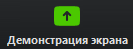 Абитуриент авторизуется на сайте exam.tpu.ru под своим логином и паролем ТПУ, либо регистрируется и заполняет личную карточку.Перед началом решения заданий Организатор объясняет порядок доступа к ВИ, Высылает в чат коды доступа к тестирования и дает команду абитуриентам приступать к Выполнению заданий.В случае технических проблем с ресурсом exam.tpu.ru абитуриентсообщает об этом организатору Олимпиады. В случае отключения от системы Zoom участник обязан связаться с организатором по телефону (указан ниже) и сообщить о причинах. В случае отключения кандидата от системы наблюдения и не последовавшего звонка попытка тестирования закрывается Организатором без права продолжения.По окончании ВИ  участник сообщает организатору о завершении, заканчивает свою попытку на exam.tpu.ru. Контакты: По вопросам технических проблема с ресурсом во время экзамена: Захарова Анна ЮрьевнаТел.  8 923-426-86-10zau@tpu.ruПравила поведения вступительных испытаний в дистанционном формате на сайте exam.tpu.ru•	Место проведения сеанса тестирования должно быть тихим, без посторонних шумов и помех•  Веб-камера участника охватывает лицо и рабочий стол перед компьютером/ноутбуком• Тестирование выполняется на стационарном компьютере или ноутбуке. В случае отсутствия веб-камеры участник может запустить одну комнату Zoom с телефона для видеонаблюдения, вторую комнату Zoom для демонстрации экрана•	Участник тестирования во время сеанса смотрит исключительно в монитор или черновик•	Если в комнате находятся третьи лица, контактировать с ними и/или показывать материалы тестирования, черновики, передавать какие-либо вещи запрещено•	Участник реагирует на сообщения организатора тестирования показать руки, черновик, стол перед клавиатурой, если это потребуется•	Если у вас длинные волосы, закрывающие уши, организатор может попросить приподнять их и показать, что к Вашим ушам ничего не прикреплено•	Во время сеанса не разрешается иметь при себе следующие личные принадлежности: планшет, смартфон или другие электронные устройства, головные уборы, закрывающие лицо, сумки, верхнюю одежду, книги, тетради и другие материалы. Смартфон может быть использован только в случае экстренного звонка организатору Олимпиады в случае, если потеряна связь в Zoom•	Во время тестирования не разрешается делать перерывы по каким-либо причинам. Вы понимаете и соглашаетесь с тем, что если сделаете перерыв, Ваш результат будет признан недействительным •	Во время тестирования запрещается есть, курить и жевать жевательную резинку, разговаривать (кроме особых случаев с организатором конференции)•	Не разрешается копировать или записывать задания и ответы какими-либо способами•	Приступая к тестированию, Вы соглашаетесь с тем, что наблюдатель будет непрерывно следить за вами по видео- и аудиосвязи во время Выполнения заданий, а также с тем, что будет вестись видео- и аудиорегистрация Вашего лица, голоса, помещения, в котором Вы находитесь, и Вашего местоположения. Если Вы не хотите, чтобы вас снимали на камеру или вели аудиозапись, немедленно сообщите об этом наблюдателю. Это будет расцениваться как Ваш отказ от участия в тестировании и получения количество баллов «0».